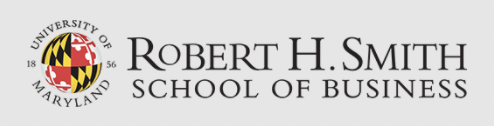 The Center for Global BusinessMarketing Maryland Internship Program – Summer 2022The Center for Global Business is now accepting applications for the Marketing Maryland Program. Marketing Maryland is an internship program where students gain professional experience with a Maryland company. Students are matched with a small to midsize enterprise internationalizing their business and seeking Maryland Smith talent to help them do so. Students will work on projects focused on eCommerce and digital marketing strategy. Examples of projects may include website optimization for international eCommerce, website tracking and analytics, search engine optimization, website location, and global social media strategy. The program will run from June 6 through August 12, 2022. Students will be matched with a client based on their experience, needs of the client, and cultural work fit. This program is open to all rising sophomore through rising senior business majors, although it is geared more towards marketing majors. The program will require 15-20 hours of fully remote work per week and the students will receive a stipend for their work this summer. For more information, please visit the Center for Global Business Website, or email Marina Augoustidis at Maugoust@umd.edu.